§4193.  Conditions for placement -- Article IIINo sending agency shall send, bring or cause to be sent or brought into any other party state any child for placement in foster care or as a preliminary to a possible adoption unless the sending agency shall comply with each and every requirement set forth in this article and with the applicable laws of the receiving state governing the placement of children therein.Prior to sending, bringing or causing any child to be sent or brought into a receiving state for placement in foster care or as a preliminary to a possible adoption, the sending agency shall furnish the appropriate public authorities in the receiving state written notice of the intention to send, bring or place the child in the receiving state. The notice shall contain the name, date and place of birth of the child, the identity and address or addresses of the parents or legal guardian, the name and address of the person, agency or institution to or with which the sending agency proposes to send, bring or place the child and a full statement of the reasons for such proposed action and evidence of the authority pursuant to which the placement is proposed to be made.Any public officer or agency in a receiving state which is in receipt of a notice pursuant to this article may request of the sending agency, or any other appropriate officer or agency of or in the sending agency's state, and shall be entitled to receive therefrom, such supporting or additional information as it may deem necessary under the circumstances to carry out the purpose and policy of this compact.The child shall not be sent, brought or caused to be sent or brought into the receiving state until the appropriate public authorities in the receiving state shall notify the sending agency, in writing, to the effect that the proposed placement does not appear to be contrary to the interests of the child.The State of Maine claims a copyright in its codified statutes. If you intend to republish this material, we require that you include the following disclaimer in your publication:All copyrights and other rights to statutory text are reserved by the State of Maine. The text included in this publication reflects changes made through the First Regular and First Special Session of the 131st Maine Legislature and is current through November 1, 2023
                    . The text is subject to change without notice. It is a version that has not been officially certified by the Secretary of State. Refer to the Maine Revised Statutes Annotated and supplements for certified text.
                The Office of the Revisor of Statutes also requests that you send us one copy of any statutory publication you may produce. Our goal is not to restrict publishing activity, but to keep track of who is publishing what, to identify any needless duplication and to preserve the State's copyright rights.PLEASE NOTE: The Revisor's Office cannot perform research for or provide legal advice or interpretation of Maine law to the public. If you need legal assistance, please contact a qualified attorney.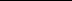 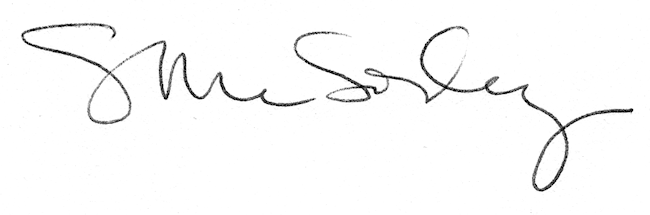 